1.Aşağıdaki tabloda bulunan yapıların hangi duyu organına ait olduğunu işaretleyiniz(10 puan)2. Aşağıdaki cümleleri Doğru (D) veya Yanlış (Y) olarak değerlendiriniz (10 puan)(     ) Sindirim atıkları üratradan dışarı atılır.(     ) Böbrekteki oluşan idrar anüsten  vücut dışına  atılır.(     )İş yapabilme yeteneğine enerji denir.(     ) Yapılan iş, uygulanan kuvvet ve alınan yolla doğru orantılıdır.(      ) Ağırlık ,bir kuvvettir.
  1500 kg                 1000 kg                      750 kg        3.Yukarıdaki şekilde aynı süratle  yangını söndürmeye giden itfaiye araçları verilmiştir. Buna göre araçların sahip olduğu kinetik enerjilerin büyükten küçüğe doğru sıralanışı aşağıdakilerden hangisidir?                                                            A) I>II>III           B) III>II>I        C) II>III>I           D) I>III>II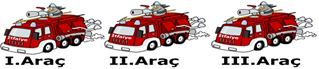 4. Aşağıdakilerden hangisi sıvı basıncından yararlanılarak yapılmamıştır?Hidrolik fren sistemleri        B) Dişçi koltukları        C)    Traktör tekerlekleri              D) Hidrolik lifler                                                   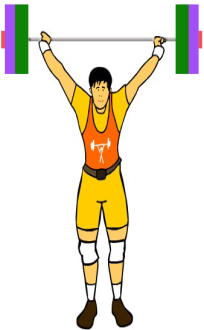 5. Zihni: İş yapmıştır.                            Şevket: halteri kaldırmak için uygulanan kuvvet ile halterin hareket doğrultusu dikeydir.Hulusi: iş yapmış sayılmaz.Halter kaldıran sporcu hakkında yorum yapan Zihni, Şevket ve Hulusi’nin yorumlarından hangileri doğrudur?A) Zihni      B) Hulusi   C) Zihni ve Şevket     D) Hepsi6.Yukarıdaki tabloda hangi iç salgı bezinin özelliği yanlış verilmiştir?A) Tiroit		          B) Böbreküstü beziC) Hipofiz		D) Pankreas7.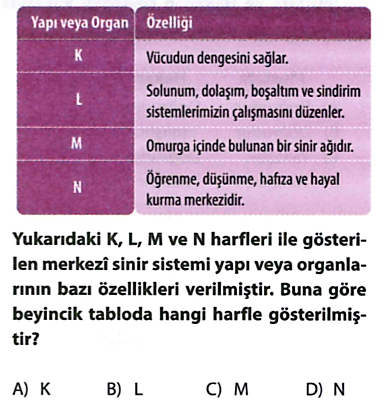 Yukarıda K, L, M ve N harfleri ile gösterilen merkezi sinir sistemi yapı veya organlarının bazıları verilmiştir. Buna göre beyincik hangi harfle gösterilmiştir?A) K		B) L		C) M		D) N8.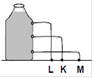 Öğrenci bu deneyle sıvı basıncının aşağıdaki özelliklerinden hangisine bağlı olduğunu test etmeye çalışmıştır?A ) Kabın şekline		                      B) Kabın hacmineC) Sıvının yoğunluğuna		       D) Sıvının yüksekliğine9. Aşağıdakilerden hangisi İŞ   birimidir?A)Paskal      B)Newton      C)Joule	                  D)metre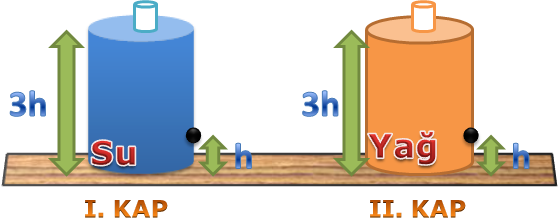 10. Özdeş kaplara ağzına kadar su ve yağ koyarak belirtilen yüksekliklerde kaplarda delikler açıyor ve sıvıların fışkırma mesafelerini ölçüyor. Öğrenci bu deneyle sıvı basıncının aşağıdaki özelliklerinden hangisine bağlı olduğunu test etmeye çalışmıştır?                                                                                                   A ) Kabın şekline		                      B) Kabın hacmine                C) Sıvının yoğunluğuna		       D) Sıvının yüksekliğine11. Aşağıdakilerden hangisi BASINÇ birimidir?A)Paskal    B)Newton     C)Joule	                  D)metre                                                     Elektrik süpürgesi ile tozların çekilmesi .  Meyve suyunun pipetle   içilmesi 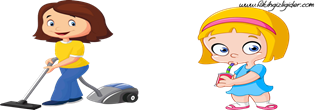 12.Şekilde anlatılan olayların gerçekleşmesinde aşağıdakilerden hangisinden yararlanılır?                                                                                                                  A) Gazların basıncında                        B) Sıvıların basıncından                                 C) Katıların basıncından                      D) Gazların sıkışabilmesinden 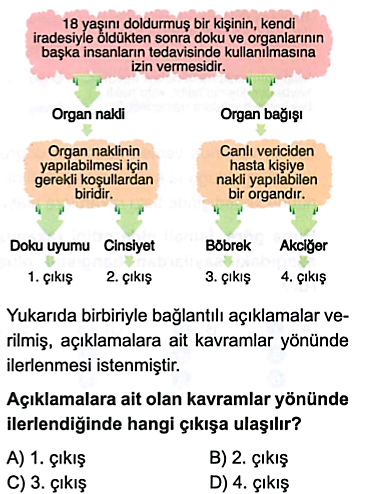 13.Yukarıda birbiriyle bağlantılı açıklamalar verilmiş, en üstten başlayarak açıklamalara ait kavramlar yönünde ilerlenmesi istenmiştir.Açıklamalara ilerlendiğinde hangi çıkışa ulaşılır?A) 1. Çıkış			B) 2. Çıkış C) 3. Çıkış                                              D) 4. Çıkış 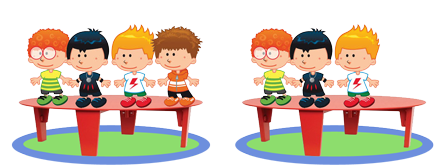  14. Eşit kütleli ve ayakkabıları özdeş 4 çocuk sehpa üzerine çıkıyor. 2. durumda çocuklardan bir tanesi sehpanın üzerinden iniyor.2. durum ile ilgili çocukların yere ve sehpaya uyguladıkları basınçla ilgili; basınç azalır. basınç değişmez. basınç artar.        ifadelerinden hangileri doğrudur?A) Yalnız I  B) Yalnız II      C) Yalnız  III    D) I ve II15.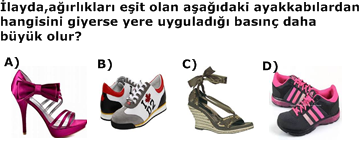 16. Eren, 5kg kütleli çantasının ağırlığını bir dinamometre yardımıyla sırasıyla I, II ve III nolu noktalarda ölçüyor. 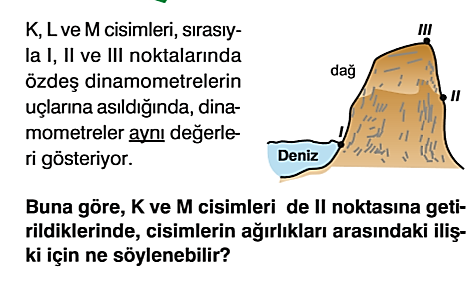 Buna göre, Çantanın ağırlığının büyükten küçüğe doğru sıralanışı aşağıdakilerden hangisidir?A) I>II>III           B) III>II>I          C) II>III>I           D) I>III>II17. 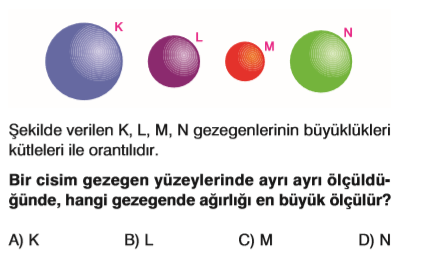 Şekilde verilen K, L, M, N gezegenlerinin büyüklükleri kütleleri ile orantılıdır.Bir cisim gezegen yüzeylerinde ayrı ayrı ölçüldüğünde, hangi gezegende ağırlığı en büyük ölçülür?A) K		B) L		C) M		D) N18.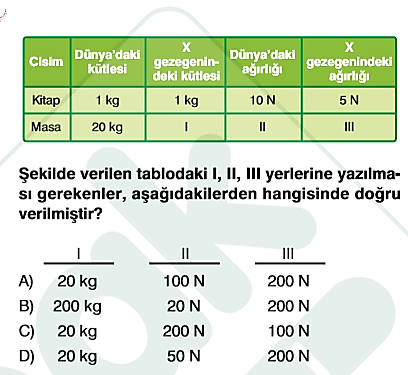 Şekilde verilen tablodaki kitap örneğine göre I II, III nolu yerlere yazılması gerekenler, aşağıdakilerden hangisinde doğru verilmiştir?         I			 II		  III   A) 20kg			100N		200NB) 200kg		20N		200NC) 20kg			200N		100ND) 20kg			50N		200N19. Aşağıda verilen özellikler ağırlık veya kütle kavramlarından hangisine aitse eşleştirin.(16PUAN)(Cümledeki harfleri yazmanız yeterli)a. Bir cisme etki eden yerçekimi kuvvetidir.b. Eşit kollu terazi ile ölçülür.c. Değişmeyen madde miktarıdır.d. Birimi Newton’dur.e. Birimi Kilogram’dır.f.  Dinamometre ile ölçülür.g. Büyüklüğü yerçekime bağlı olarak değişir.h.Her yerde aynıdır,değişmez.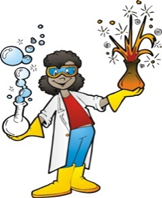 2017-2018 EĞITIM-ÖĞRETIM YILI ..............ORTAOKULU 7. SINIF FEN BİLİMLERİ DERSİ    I.DÖNEM II. YAZILI YOKLAMA SORULARI2017-2018 EĞITIM-ÖĞRETIM YILI ..............ORTAOKULU 7. SINIF FEN BİLİMLERİ DERSİ    I.DÖNEM II. YAZILI YOKLAMA SORULARI2017-2018 EĞITIM-ÖĞRETIM YILI ..............ORTAOKULU 7. SINIF FEN BİLİMLERİ DERSİ    I.DÖNEM II. YAZILI YOKLAMA SORULARIAd-Soyad:No:                           Sınıf:GözKulakDeriBurunDilSarı NoktaTat tomurcuklarıSarıBölgeÇekiç, örs üzengi kemikleriTer bezleriİÇ SALGI BEZİÖZELLİĞİTiroitKimyasal olayları düzenlerBöbreküstü beziMetabolizmayı hızlandırır.HipofizBüyümeyi sağlar.PankreasYumurta ve sperm üretimini sağlar.AĞIRLIKKÜTLE